Установка Стартер 428000-8971 (DENSO)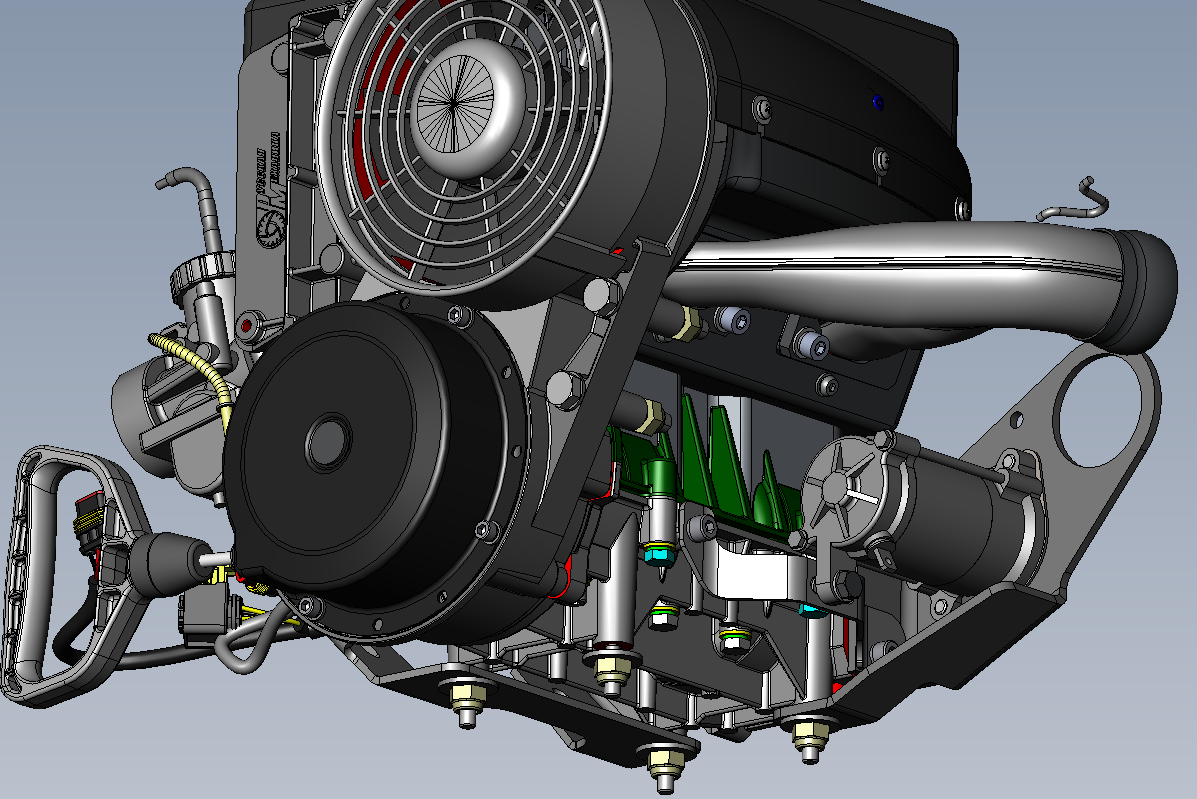 1 - Кронштейн L305001402 – Кронштейн C405002243 - Стартер 428000-8971